网络公开信息表用人单位名称国能乌海能源黄白茨矿业有限责任公司国能乌海能源黄白茨矿业有限责任公司国能乌海能源黄白茨矿业有限责任公司建设单位地址内蒙古自治区乌海市乌达区教子沟用人单位联系人李俊生技术服务项目组人员名单李鹏、张春节、王刚、牛胜利李鹏、张春节、王刚、牛胜利李鹏、张春节、王刚、牛胜利现场调查人员李鹏、张春节现场调查时间2022年8月17日现场检测人员李鹏、张春节现场检测时间2022年8月18~20日用人单位陪同人李俊生李俊生李俊生证明现场调查、现场采样、现场检测的图像影像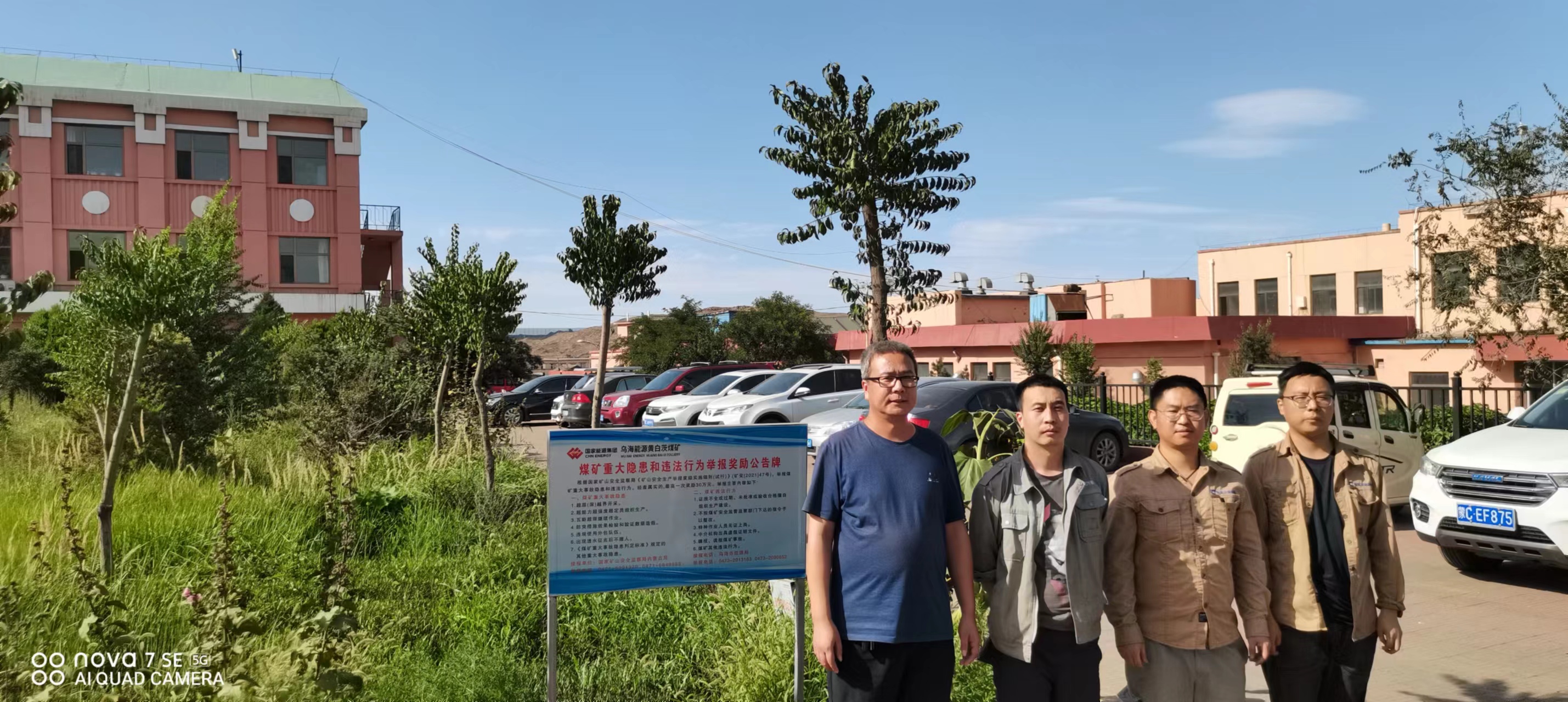 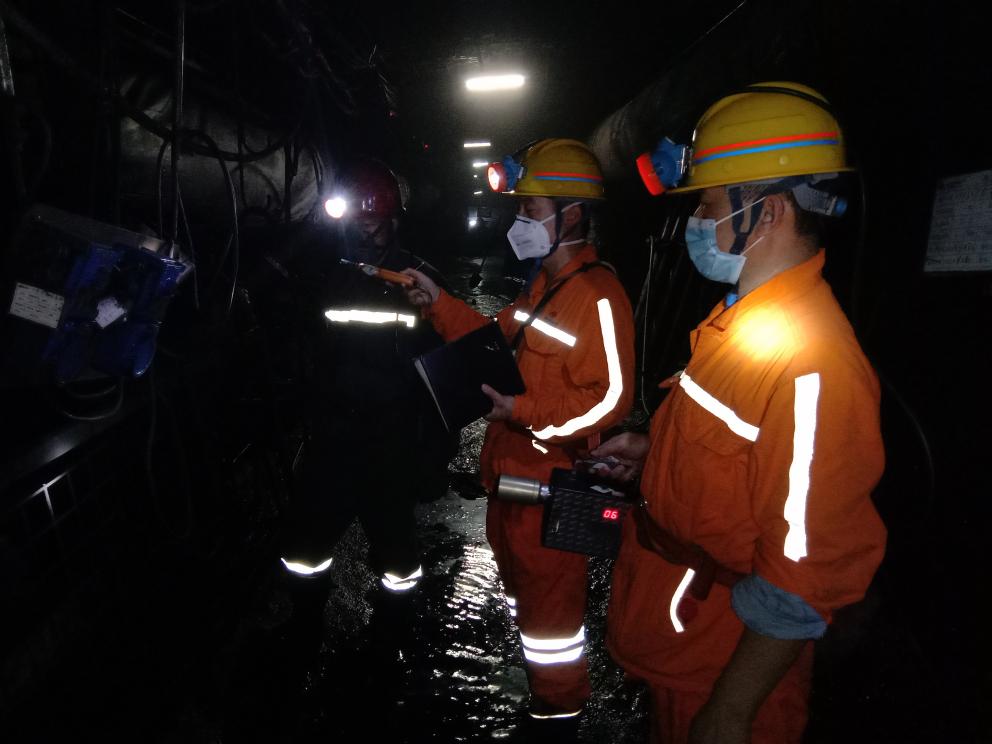 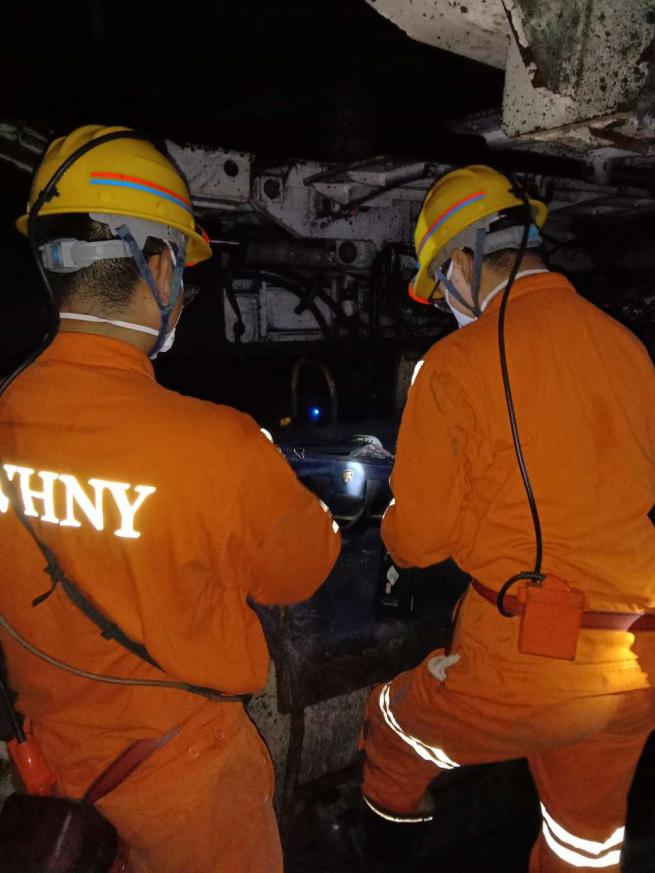 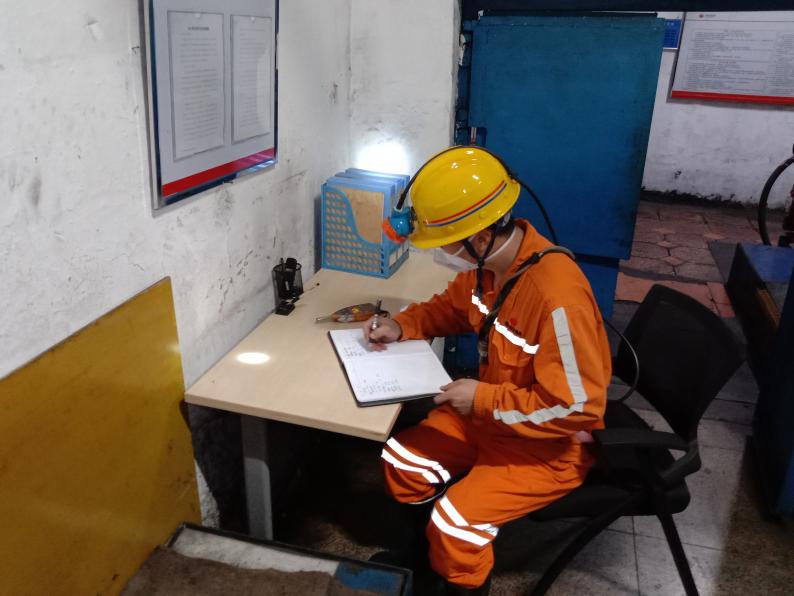 